ZAOKRUŽI OPASNO PONAŠANJE U DOMU: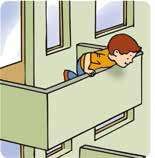 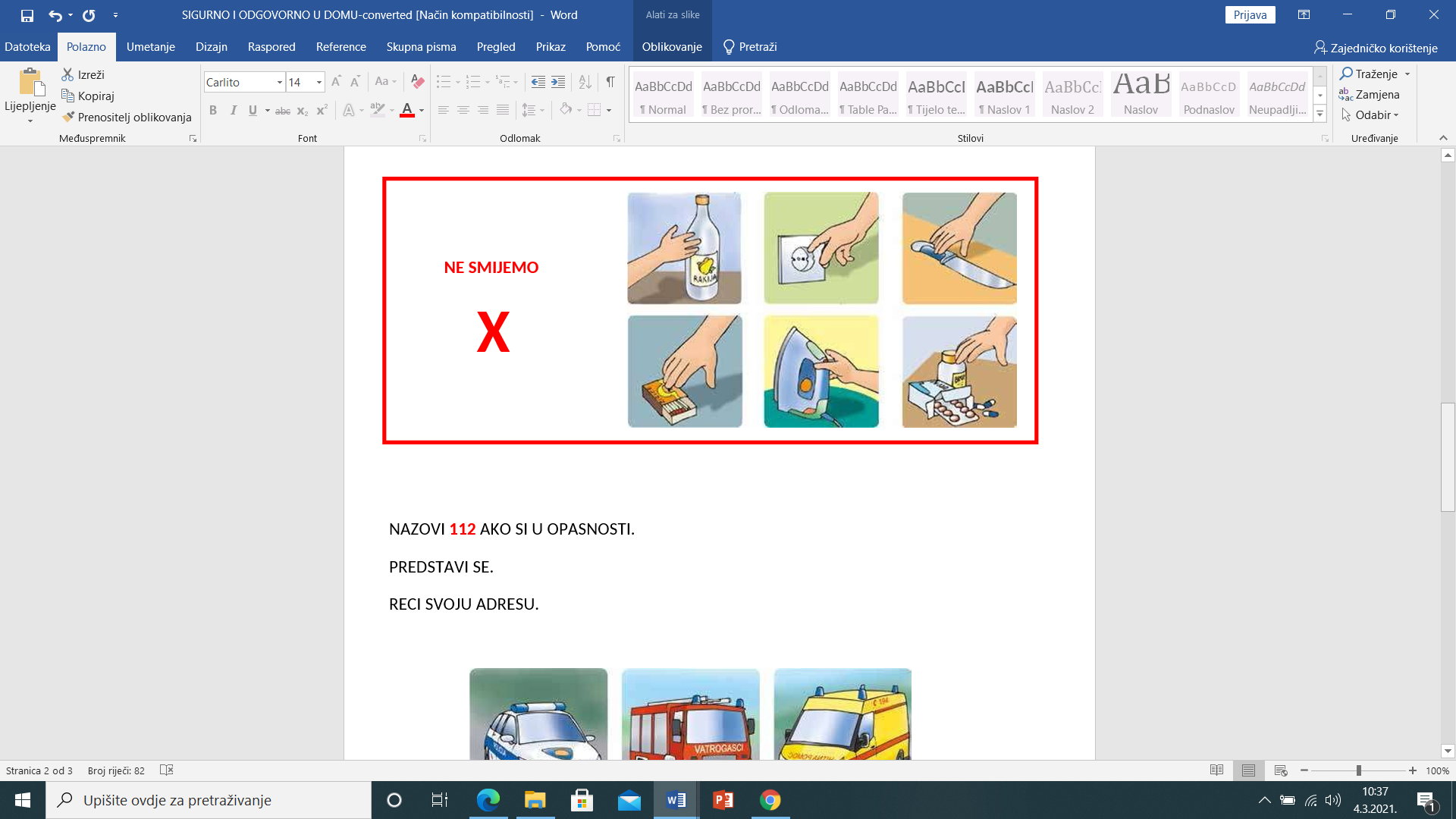 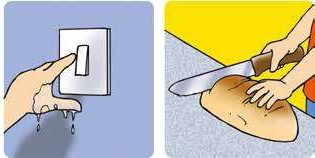 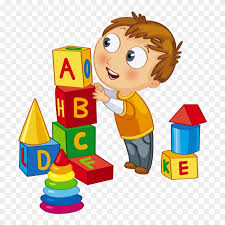 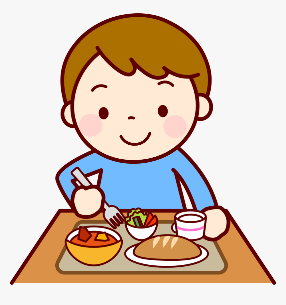 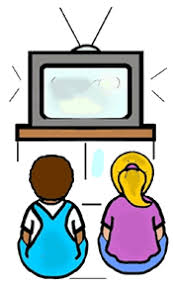 